Ik wil graag als Jezus worden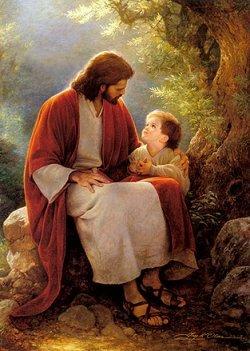 en volg dus zijn voorbeeld na Ik wil van zijn liefde geven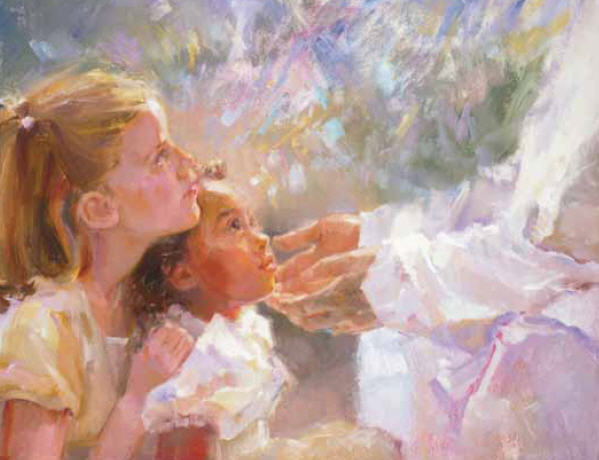 ja, overal waar ik ga Wanneer ik moet kiezen voor goed of voor slecht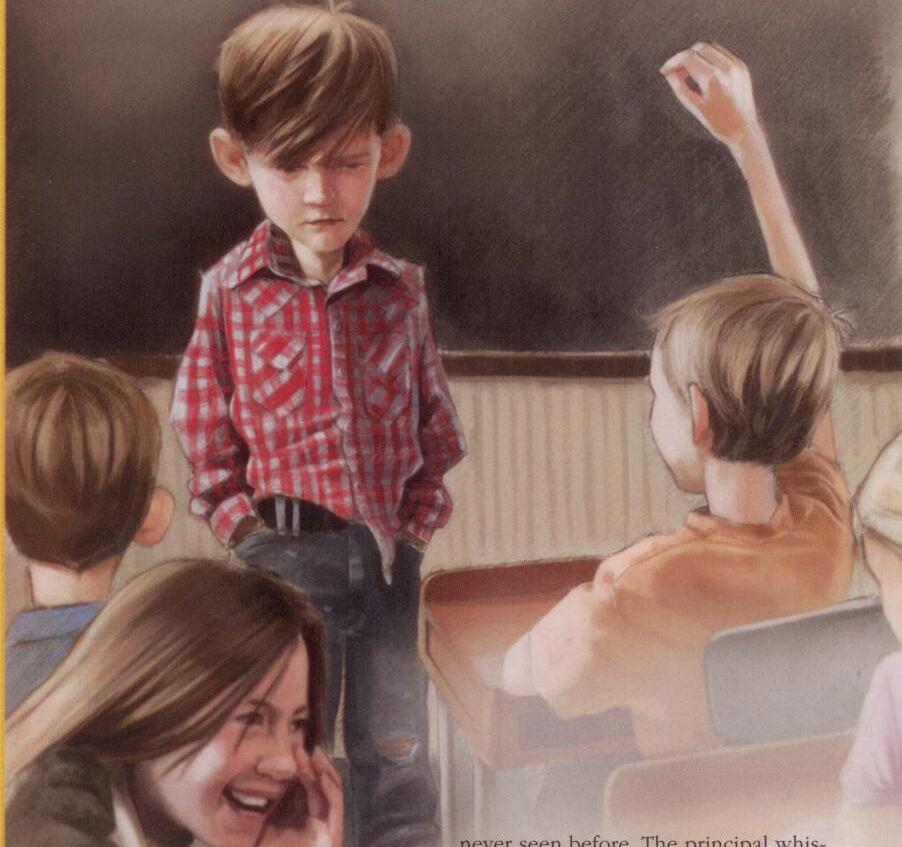 in gedachte hoor ik dan de Heilige Geest, die zegtHoud van elkaar zoals Jezus van jou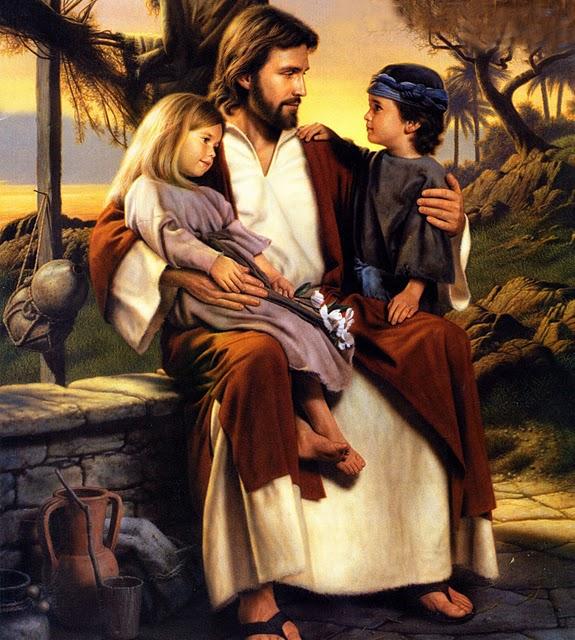  doe voor een ander wat Hij doen zou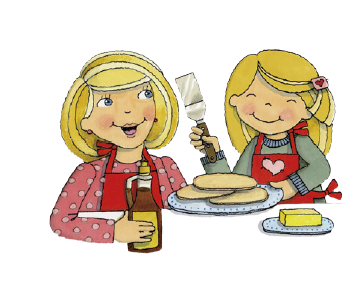 Wees aardig en lief in gedachte en daad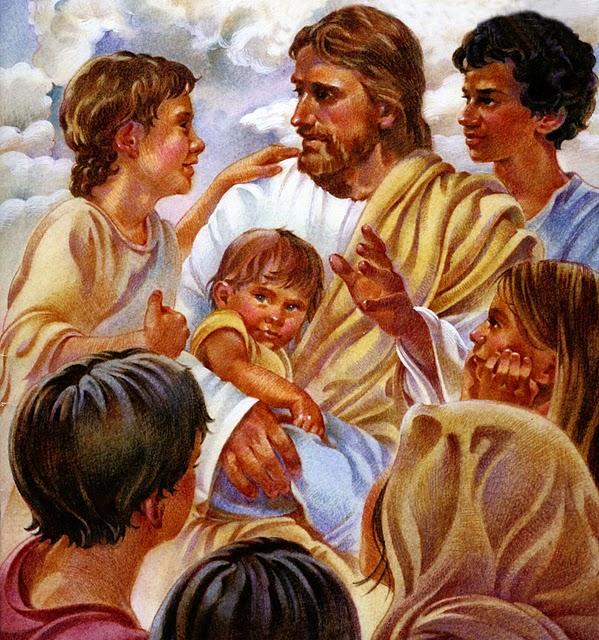  wie dat doet, die volgt Jezus’ raadIk wil van mijn vrienden houden, hen helpen, dat vind ik fijn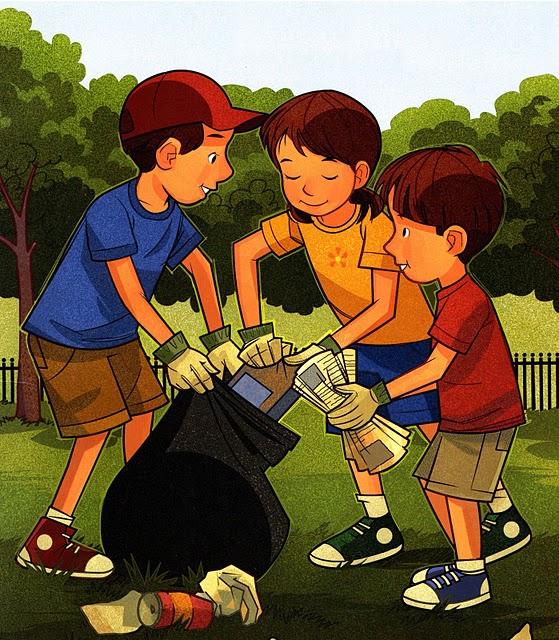  Ik hoop dat als Jezus weer terugkomt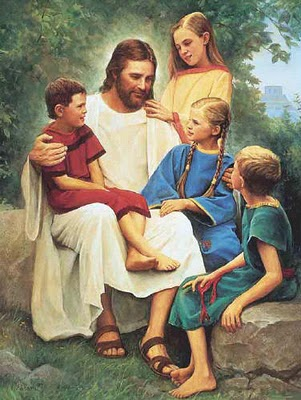 ik altijd bij Hem mag zijnIk denk aan de woorden die Hij heeft gezegd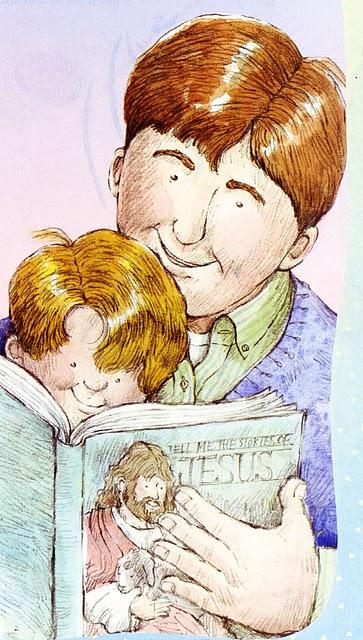 en dan voel ‘k zijn stem weer door de Heilige Geest